              ISTITUTO PARITARIO L’OASI SRL Via Vicinale Pignatiello N° 5  (Na)Via Dorando Pietri N° 3/5 Quarto (Na)Via Tribuni della Plebe N° 19 NapoliDOMANDA DI ISCRIZIONE Al Dirigente scolastico dell’L’OASI S.R.L IMPRESA SOCIALE_l_ sottoscritt ____________________________________________________________________________   (cognome e nome)in qualità di  genitore/esercente la responsabilità genitoriale tutore  affidatario,CHIEDEl’iscrizione dell’alunno/a_________________________________________________________________                                        (cognome e nome)a codesta scuola L’OASI  S.R.L per l’a. s. ______ per l’intera giornata (40 ore settimanali: 8,00-16,00/8,15-16,15) con fruizione del servizio mensa; prolungato fino alle ore 17.45 (salvo restrizione Covid 19)CHIEDE altresì di avvalersi:dell’anticipo (per i nati entro il 30 aprile 2019) subordinatamente alla disponibilità di posti e alla precedenza dei nati che compiono tre anni entro il 31 dicembre 2021.INSEGNAMENTO RELIGIONE CATTOLICA    □ SI 		□NOPremesso che lo Stato assicura l’insegnamento della religione cattolica nelle scuole di ogni ordine e grado in conformità all’accordo che apporta modifiche al Concordato Lateranense (art. 9.2) il presente modulo costituisce richiesta dell’autorità scolastica in ordine all’esercizio del diritto do scegliere se avvalersi o non avvalersi dell’insegnamento della religione cattolica. 		La scelta operata all’atto dell’iscrizione ha effetto per l’intero anno scolastico cui si riferisceLì,____________                          	_____________________________	FirmaArt. 9.2 dell’Accordo, con protocollo addizionale, tra  e  firmato il 18 febbraio 1984, ratificato con la legge 25 marzo 1985, n. 121, che apporta modificazioni al Concordato Lateranense dell’11 febbraio 1929:“ , riconoscendo il valore della cultura religiosa e tenendo conto che i principi del cattolicesimo fanno parte del patrimonio storico del popolo italiano, continuerà ad assicurare, nel quadro delle finalità della scuola l’insegnamento della religione cattolica nelle scuole pubbliche non universitarie di ogni ordine grado.Nel rispetto della libertà di coscienza della responsabilità educativa dei genitore, è garantito a ciascuno il diritto di scegliere se avvalersi o non avvalersi di detto insegnamento.All’atto dell’iscrizione gli studenti o i loro genitori eserciteranno tale diritto, su richiesta dell’autorità scolastica, senza che la loro scelta possa dar luogo ad alcuna forma di discriminazione”.In base alle norme sullo snellimento dell’attività amministrativa, consapevole delle responsabilità cui va incontro in caso di dichiarazione non corrispondente al vero,_l_ sottoscritt ____________________________________________________________   (cognome e nome)DICHIARA che- _l_ bambin _ ____________________________________________________________   (cognome e nome)				(codice fiscale)- è nat_ a ____________________________________ il __________________________- è cittadino  italiano altro (indicare nazionalità) ________________________________- è residente a ____________________________________ (prov.) _________________- Via/piazza __________________________________n._____tel.___________________- è stato sottoposto alle vaccinazioni obbligatorie   □ SI □ NOFirma di autocertificazione*____________________________________________________(Legge127 del 1997, d.P.R. 445 del 2000) da sottoscrivere al momento della presentazione della domanda alla scuola* Alla luce delle disposizioni del codice civile in materia di filiazione, la richiesta di iscrizione, rientrando nella responsabilità genitoriale, deve essere sempre condivisa dai genitori. Qualora la domanda sia firmata da un solo genitore, si intende che la scelta dell’istituzione scolastica sia stata condivisa.Per le vaccinazioni obbligatorie previste dal D.L. n. 73 del 07/06/2017 convertito con la L. 119 del 31/07/2017  allega:□  Dichiarazione sostitutiva temporanea  □ Attestazione dell’ATS (ex ASL) delle vaccinazioni effettuate    □ Attestazione di esonero (omissione, differimento o di avvenuta immunizzazione rilasciata dal medico competente). COMPOSIZIONE DELLA FAMIGLIA DELL’ALUNNO:RECAPITI TELEFONICIAutorizzazione a prelevare il bambino:Il sottoscritto autorizza le seguenti persone a prelevare il bambino in sua vece:Nome: _________________________   Estremi documento:  _____________________________Nome: _________________________   Estremi documento:  _____________________________Firma_______________________________________________________________________________________________________________INFORMATIVA SUL TRATTAMENTO DEI DATI PERSONALI AI SENSI DELL'ARTICOLO 13 DEL REGOLAMENTO (UE) 2016/679Ai sensi della vigente normativa sul trattamento e la protezione dei dati personali, questa Istituzione Scolastica, rappresentata dal dirigente scolastico, CAROLINA AMATO, in qualità di Titolare del trattamento, dovendo acquisire o già detenendo dati personali che riguardano Lei ed il minore che Lei rappresenta (studente), per l'espletamento delle sue funzioni istituzionali e, in particolare, per gestire le attività di istruzione, educative e formative stabilite dal Piano dell’Offerta Formativa, è tenuta a fornirLe le informazioni appresso indicate riguardanti il trattamento dei dati personali in suo possesso.Finalità del trattamentoIl trattamento dei dati personali Suoi e dello studente che Lei rappresenta, anche appartenenti alle categorie particolari come elencate nel D.M. della Pubblica Istruzione n. 305 del 7 dicembre 2006, avrà le finalità di:gestione delle attività propedeutiche all'avvio dell'anno scolastico;gestione delle attività didattica-formativa e di valutazione;gestione di attività socio-assistenziali (con particolare riferimento a soggetti che versano in condizioni di disagio sociale, economico o familiare);gestione di mense scolastiche o fornitura di sussidi, contributi e materiale didattico;partecipazione di tutte le attività organizzate in attuazione del Piano dell’Offerta Formativa;gestione del contenzioso tra la scuola e la famiglia dell'alunno.Il conferimento dei dati richiesti per le finalità sopra indicate è indispensabile a questa Istituzione Scolastica per l'assolvimento dei suoi obblighi istituzionali e pertanto non è soggetto a consenso. Per gli altri casi sarà chiesto consenso esplicito.Il trattamento dei dati personali vostri e dello studente avrà anche la finalità di:inviare comunicazioni via email o via sms per comunicazione di informazioni riguardanti l’alunno, dietro prestazione del suo libero consenso8.comunicare i dati personali dell’alunno ad altri enti (società di trasporto, a strutture pubbliche e private meta di visite scolastiche o oggetto di attività extra e parascolastiche, alle Agenzie viaggi) per consentire uscite didattiche e/o agevolare l’orientamento, la formazione e l’inserimento professionale, dietro prestazione del suo libero consensoacquisire immagini che ritraggano l'alunno e/o i suoi familiari durante lo svolgimento di attività scolastiche curriculari ed extracurriculari inserite nel PTOF. In tali casi, esse potranno essere utilizzate esclusivamente per fini istituzionali e di documentazione, quali la pubblicazione sul giornalino scolastico o altre testate giornalistiche locali e nazionali, su poster o manifesti dell'istituto, anche in occasione di partecipazione a fiere e stand dell'orientamento, o sul sito web dell'istituto. In tal caso il trattamento avrà durata temporanea e prevedrà immagini e video che ritraggano gli alunni solo in atteggiamenti ‘positivi’.Periodo di conservazioneI dati personali raccolti per le finalità 1-6 saranno conservati per il tempo prescritto dalla legge per l'espletamento delle attività istituzionali, gestionali e amministrative.I dati raccolti per la finalità di cui ai punti 7 e 8 saranno utilizzati (e mantenuti aggiornati) al massimo per la durata del rapporto tra la vostra famiglia e codesta istituzione o, prima, fino alla revoca del consenso.Riferimenti per la protezione dei datiTitolare del Trattamento dei dati personali è la scuola stessa, che ha personalità giuridica autonoma ed è legalmente rappresentata dal dirigente scolastico: CAROLINA AMATOResponsabile della protezione dei dati è il/la dott. SCAMARDELLA FEDERICO, della quale si riportano di seguito i riferimenti di contatto: himself.it@libero.it; federico.scamardella@legalmail.it.Le ricordiamo inoltre che in ogni momento potrà esercitare i Suoi diritti nei confronti del Titolare del trattamento presentando apposita istanza con il modulo disponibile presso gli uffici di segreteria.Diritti degli interessatiLe ricordiamo, ai sensi della vigente normativa ed in particolare degli articoli 15-22 e 77 del RGPD UE 2016/679, che lei ha sempre il diritto di esercitare la richiesta di accesso e di rettifica dei suoi dati personali, che ha il diritto a richiedere l’oblio e la limitazione del trattamento, ove applicabili, e che ha sempre il diritto di revocare il consenso e proporre reclamo all’Autorità Garante.Destinatari dei dati personali e assenza di trasferimentiI dati oggetto del trattamento potranno essere comunicati a soggetti esterni alla istituzione scolastica quali, a titolo esemplificativo e non esaustivo:alle altre istituzioni scolastiche, statali e non statali, per la trasmissione della documentazione attinente la carriera scolastica degli alunni, limitatamente ai dati indispensabili all’erogazione del servizio;agli Enti Locali per la fornitura dei servizi ai sensi del D.Lgs. 31 marzo 1998, n. 112, limitatamente ai dati indispensabili all’erogazione del servizio;ai gestori pubblici e privati dei servizi di assistenza agli alunni e di supporto all’attività scolastica, ai sensi delle leggi regionali sul diritto allo studio, limitatamente ai dati indispensabili all’erogazione del servizio;agli Istituti di assicurazione per denuncia infortuni e per la connessa responsabilità civile; all’INAIL per la denuncia infortuni ex D.P.R. 30 giugno 1965, n. 1124;alle ASL e agli Enti Locali per il funzionamento dei Gruppi di Lavoro Handicap di istituto e per la predisposizione e verifica del Piano Educativo Individualizzato, ai sensi della legge 5 febbraio 1992, n.104;ad aziende, imprese e altri soggetti pubblici o privati per tirocini formativi, stages e alternanza scuola-lavoro, ai sensi della Legge 24 giugno 1997, n. 196 e del D.Lgs 21 aprile 2005, n. 77 e, facoltativamente, per attività di rilevante interesse sociale ed economico, limitatamente ai dati indispensabili all’erogazione del servizio;alle Avvocature dello Stato, per la difesa erariale e consulenza presso gli organi di giustizia;alle Magistrature ordinarie e amministrativo-contabile e Organi di polizia giudiziaria, per l’esercizio dell’azione di giustizia; ai liberi professionisti, ai fini di patrocinio o di consulenza, compresi quelli di controparte per le finalità di corrispondenza.a società che svolgono attività in outsourcing per conto del Titolare, nella loro qualità di responsabili del trattamento, nell'ambito della messa a disposizione, gestione e manutenzione dei servizi informativi utilizzati dall'istituzione.La/il sottoscritta/o 	, genitore/tutore legale dell'alunna/o 	,nata/o a 	, il 	, iscritta/o alla classe 	, per l'anno scolastico 20__/20__  dichiara di aver ricevuto l’informativa fornita dal titolare del trattamento, e inoltre [ ] dà il consenso [ ] nega il consenso, al trattamento dei propri dati finalizzato all’ invio di sms e/o email per comunicazioni riguardanti l’alunno.[ ] dà il consenso [ ] nega il consenso, al trattamento (inclusa la comunicazione) ad altri enti (società di trasporto, a strutture pubbliche e private meta di visite scolastiche o oggetto di attività extra e parascolastiche, alle Agenzie viaggi)[ ] dà il consenso [ ] nega il consenso, all’acquisizione di immagini ai soli fini della documentazione didattica per fini istituzionali e di documentazione, quali la pubblicazione sul giornalino scolastico o altre testate giornalistiche locali e nazionali, su poster o manifesti dell'istituto, anche in occasione di partecipazione a fiere e stand dell'orientamento,  sul sito web dell'istituto, sulla pagina di FACEBOOK. In tal caso il trattamento avrà durata temporanea e prevedrà immagini e video che ritraggano gli alunni solo in atteggiamenti ‘positivi’.[ ] è consapevole SI   NO  Che l’istituto  L’OASI  sito in Via Dorando Pietri n’3/5 Quarto  è munito  di  telecamere nei locali della scuola.[ ] è consapevole SI   NO   che tale misura è stata dettata da motivi di sicurezza e di autotutela da parte del personale scolastico.[ ] è consapevole SI NO  del fatto che le registrazioni non potranno essere visionate se non previa autorizzazione dell’autorità giudiziaria.[ ] autorizza  SI NO  la Direzione in caso di febbre superiore ai 38° a somministrare         Lì,____________                          	_____________________________	Firma	REGOLAMENTO INTERNO, nel ringraziare i genitori per la fiducia accordata all’Istituto, consapevole del fatto che il buon andamento della scuola dipende dall’osservanza di determinate regole, porta a conoscenza di tutti gli interessati, il proprio regolamento interno:Art. 1 –La scuola inizia la sua attività didattica seguendo le disposizioni del calendario ministeriale che può essere modificato dall’applicazione delle normative sull’autonomia scolastica.Art.2 –	Il contributo scolastico è fissato annualmente nella misura che sarà comunicata all’atto dell’iscrizione e va versato in dieci rate mensili, entro i primi giorni di ogni mese, anche a seguito di assenze prolungate. Il pagamento del mese di giugno dovrà essere anticipato entro la prima decade di dicembre. N.B   In caso di lockdown nazionale la quota mensile sarà di € 50,00 (Sez. Primavera/Infanzia), € 75,00 (scuola primaria).Art.3 –	È obbligatorio fornirsi della divisa dell’istituto.Art.4 –	L’orario scolastico resta fissato dalle ore 8.00 alle ore 15.30. Non è consentito l’ingresso di alunni a scuola oltre le ore 9.00.Art.5 –	Gli alunni all’ingresso sono affidati al personale scolastico che provvede ad accompagnarli nelle rispettive classi.Art.6 – Chi desidera prelevare il proprio figlio prima del termine dell’orario scolastico, deve essere autorizzato dalla direzione o dall’insegnante di classe.Art.7 – Il servizio trasporto viene organizzato tenendo presente gli interessi collettivi ed è regolato da orari molto precisi ed improrogabili. Pertanto, si raccomanda la massima puntualità.Art.8 – La mensa, gratuita, comprende il primo e si avvale delle tabelle dietetiche emanate dal Ministero della Sanità.Art.9 –	In caso di feste e compleanni è possibile portare a scuola solo torte confezionate non farcite munite di scontrino in conformità delle nuove norme dell’H.A.C.C.P. Art.10 –L’alunno assente per un periodo superiore a 5 giorni non sarà riammesso a scuola senza la prevista certificazione medica.Art.11 –I genitori autorizzano i propri figli a partecipare a tutte le attività didattiche esterne con rientro entro le ore 13.00.  	                                                              _________________________________________Firma di autocertificazione (DPR 445/2000) da apporre al momento della presentazione della domanda all’ impiegato della scuola, muniti di documento di riconoscimento validoall’ASILO NIDOalla SEZIONE PRIMAVERAalla SCUOLA DELL’INFANZIAalla SCUOLA PRIMARIA Classe: ______   Sez. __________ di codesto IstitutoPer chi sceglie di NON avvalersi dell’insegnamento della religione cattolica:Nelle ore dedicate all’insegnamento della religione cattolica, CHIEDO:□ Che mio/a figlio/a rimanga in sezione senza partecipare alle attività □ Che mio/a figlio/ sia impegnato/a in altre attività, ludiche o di potenziamento, presso altra  sezione. Entrata posticipata / uscita anticipata.Cognome e nomeLuogo e data di nascitaRapporto di parentela1234567Abitazione/UfficioCellulare 1E - MailPadreMadreProfessione padre:____________________________________________________Domicilio in _________________________________________________________Professione madre:____________________________________________________Domicilio in _________________________________________________________Professione padre:____________________________________________________Domicilio in _________________________________________________________Professione madre:____________________________________________________Domicilio in _________________________________________________________Professione padre:____________________________________________________Domicilio in _________________________________________________________Professione madre:____________________________________________________Domicilio in _________________________________________________________Professione padre:____________________________________________________Domicilio in _________________________________________________________Professione madre:____________________________________________________Domicilio in _________________________________________________________Per chi sceglie di avvalersi del servizio mensaIl sottoscritto porta a conoscenza dell’istituto che l’alunno/a presenta la seguente allergia/intolleranza alimentare/patologia …………………………………………………. in conseguenza della quale non può assumere i seguenti alimenti: ………………………………………………………………………………..........… e ha bisogno, pertanto, di un menu alternativo che comprenda, possibilmente, gli alimenti a seguito indicati: ………………………………………………………………………………………………….CLASSIISCRIZIONE QUOTA ANNUALE SEZIONE PRIMAVERA € 150,00INFANZIA€ 100,00€ 1100,00PRIMARIA € 100,00€ 1100,00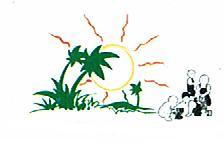 